Гр 5 физика задание от 08.05Выполните задание, определив параметры электрических цепей (см. схемы-рисунки). Задание прописано к каждой схеме (всего 2 схемы). 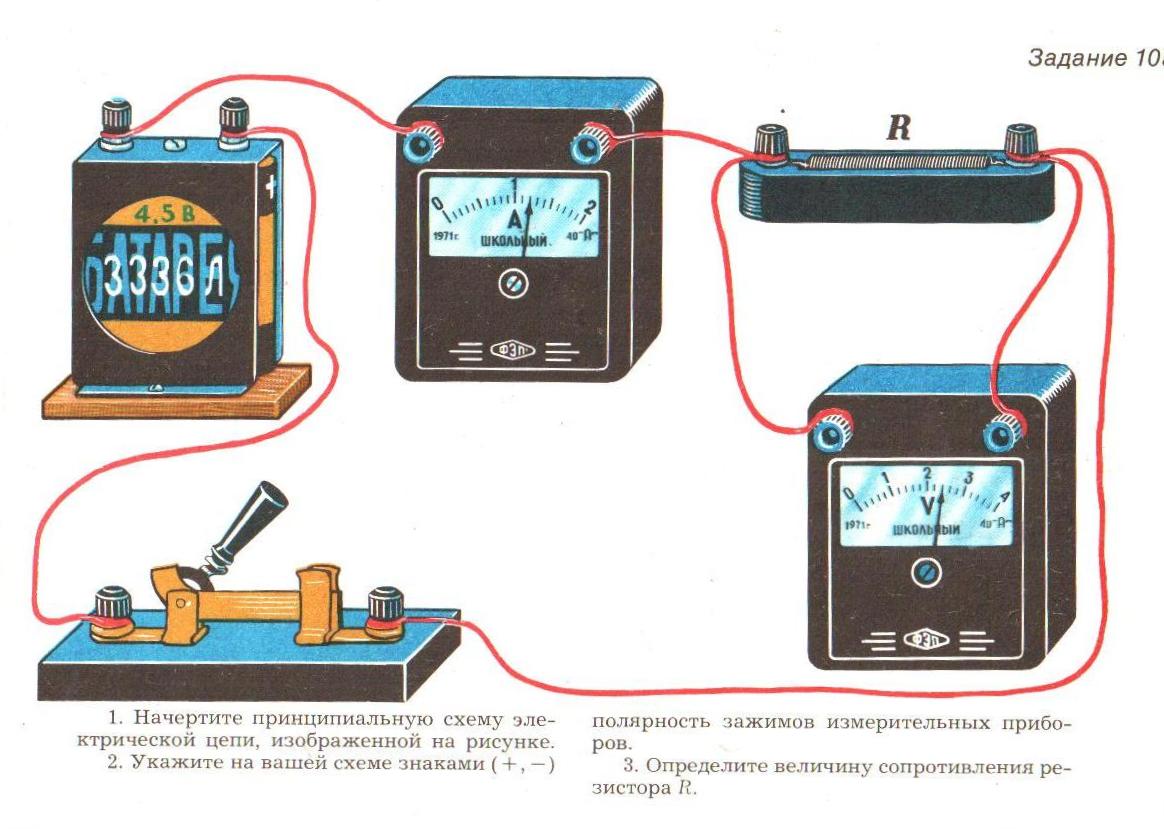 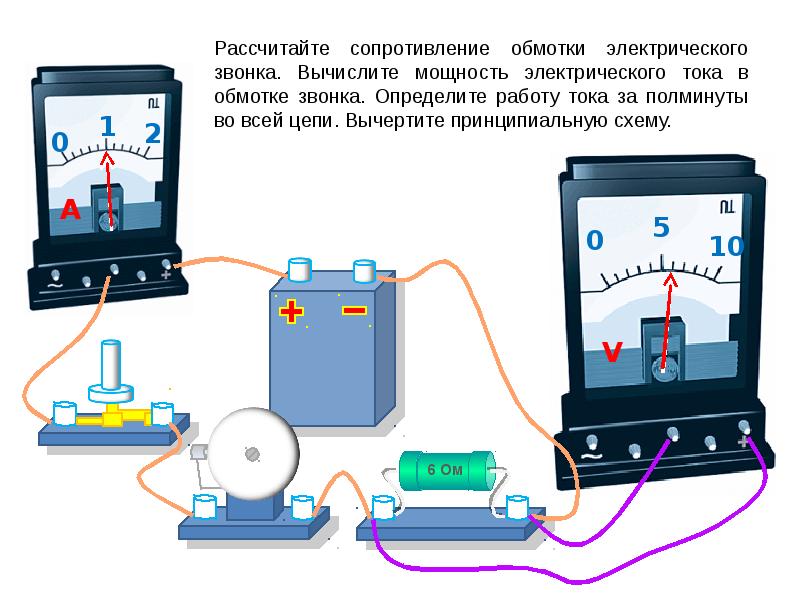 